Credit Unions for Kids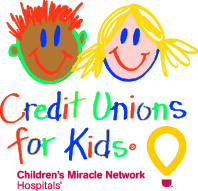 Skip A Pay 2018Suggested Instagram PostSpread a little holiday cheer. Skip a loan payment between November and January and [CREDIT UNION NAME] will donate $00 to [LOCAL HOSPITAL] through @CMNHospitals. Learn more http://cu4kids.org/skip-a-pay/.